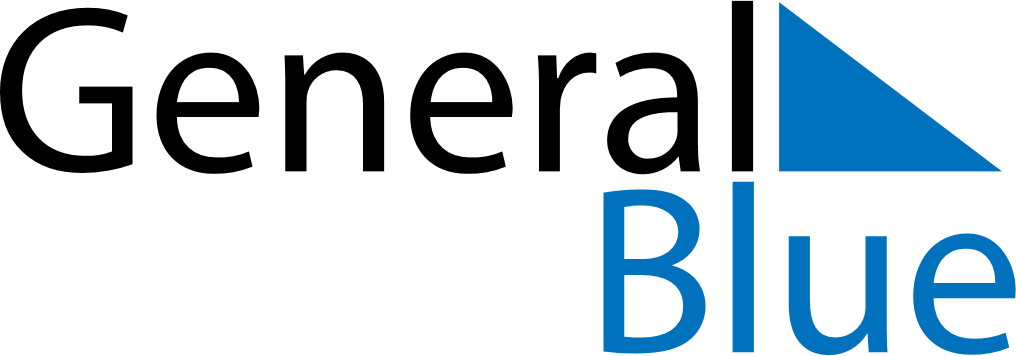 December 2022December 2022December 2022TanzaniaTanzaniaMONTUEWEDTHUFRISATSUN1234567891011Independence Day1213141516171819202122232425Christmas Day262728293031Christmas Day